Big Ideas- Christians and Christmas...Is it in the title?Christian valuesMary                                                          John the Baptist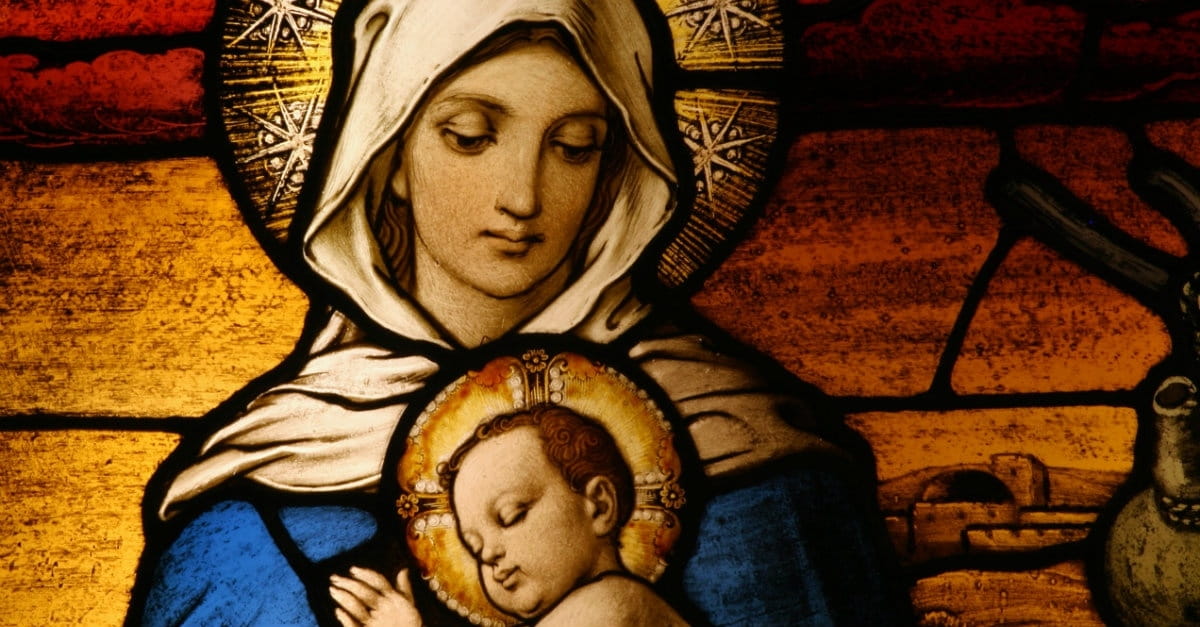 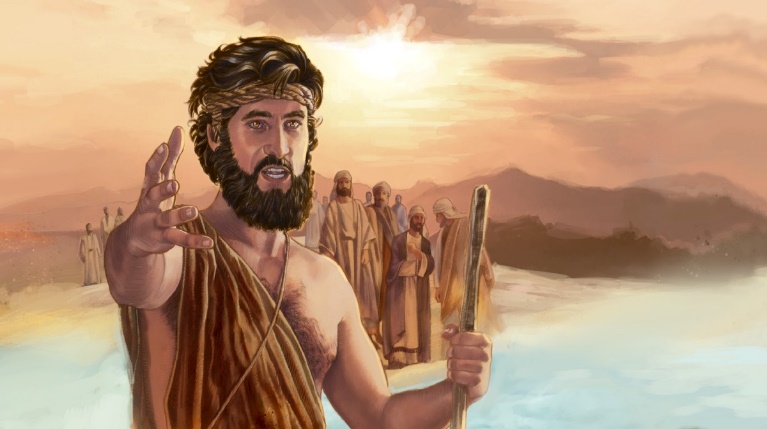 Faith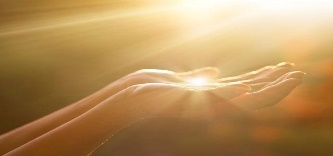 Faith is the assurance that the things revealed and promised in the Word are true, even though unseen.Wisdom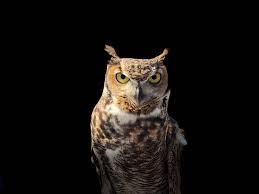 Wisdom isn’t simply intelligence or knowledge. It is the ability to use these to think and act with good judgementHope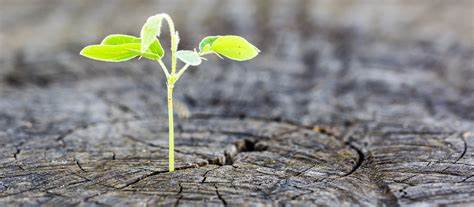 a feeling of expectation and desire for a particular thing to happen.Key vocabularyDefinitionAdventthe first season of the Church year, leading up to Christmas and including the four preceding Sundaysannunciationthe announcement of the Incarnation by the angel Gabriel to Maryincarnationa person who embodies in the flesh a deity, spirit, or qualityMessiaha leader regarded as the saviour of a particular country, group, or cause.